OBISK BOŽIČKADECEMBER 2015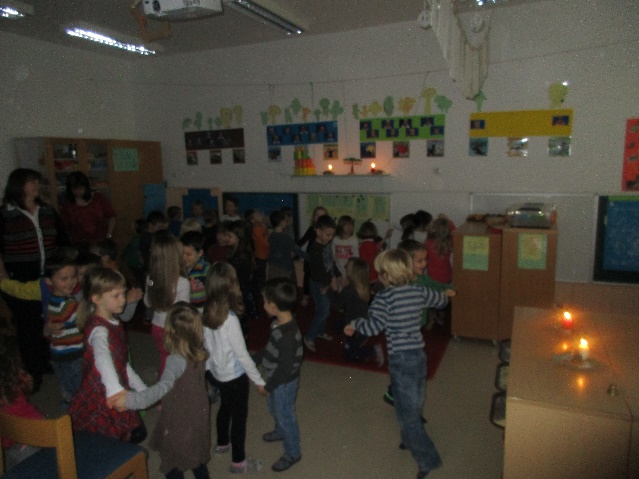 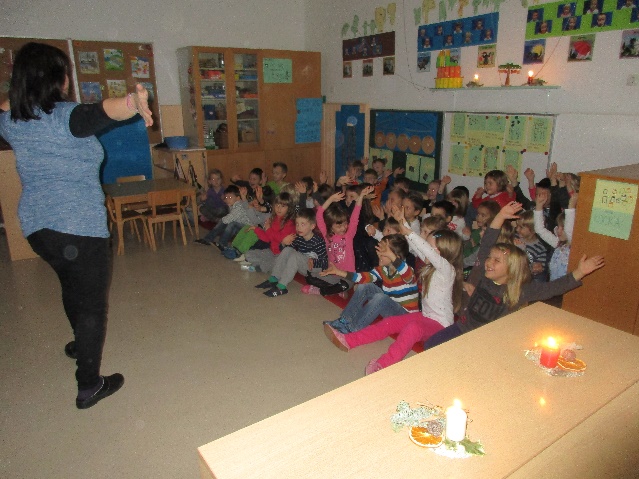 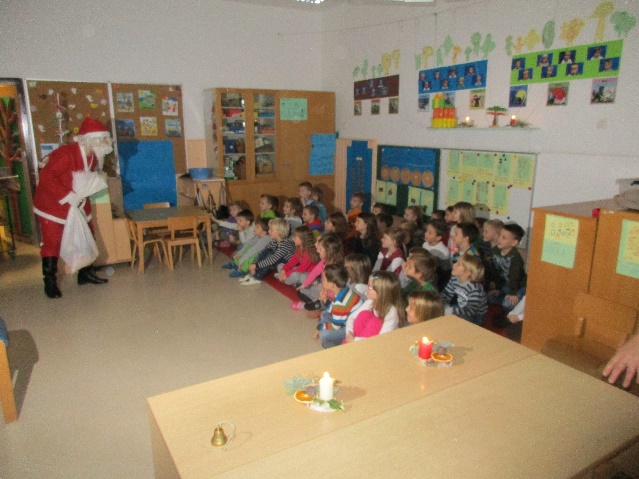 DOBREMU MOŽU IN OSTALIM POMOČNIKOM SE RADOVEDNEŽI IN VZGOJITELJICE ZAHVALJUJEMO ZA DARILA. 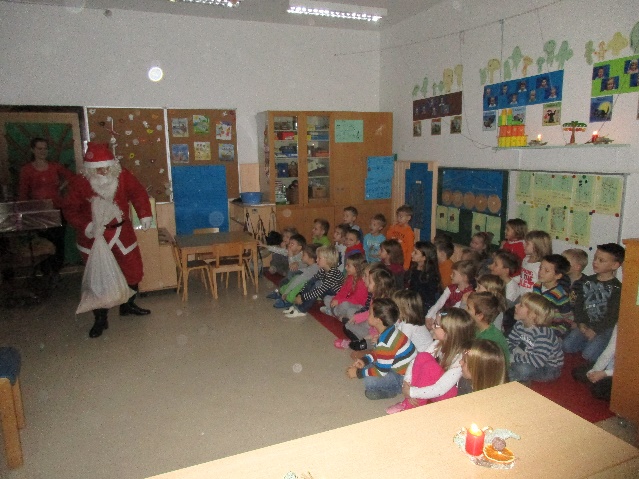 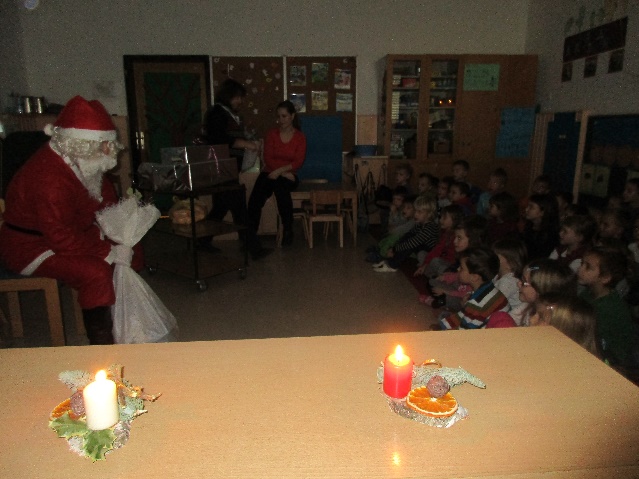 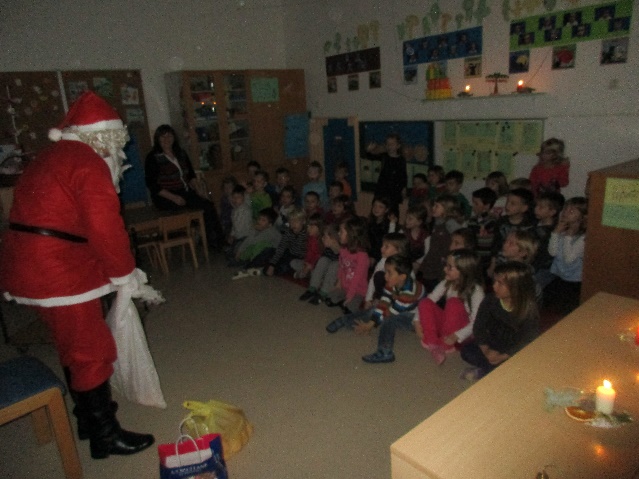 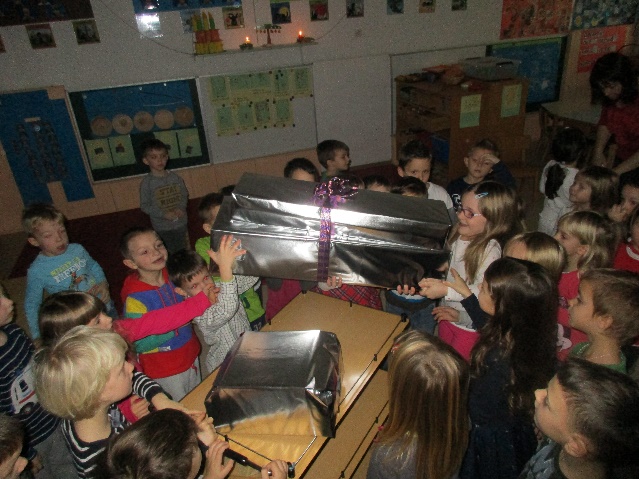 